845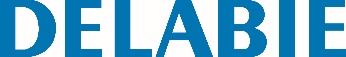 Suporte inclinável para chuveiroReferência: 845 Informação para prescriçãoSuporte parede inclinável cromado para chuveiro com fixações fornecidas.